Prijslijst 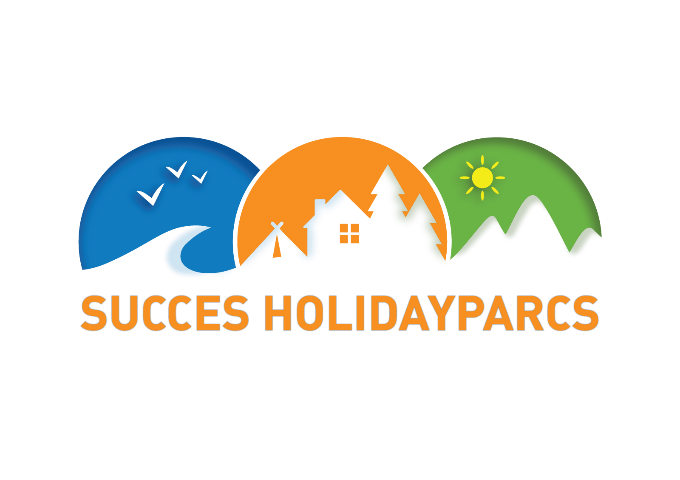 Jaar-, beheer-, seizoenplaatsen 2019Bonte VluchtLeersumsestraatweg 233941 MN Doorn0343-473232Reserveren: 085-0704777www.succesholidayparcs.nlJaarplaatsen 2019Prijs €Jaarplaats <300 m2di 01/01 – di 31/122366,01Jaarplaats >300 m2/randkavelsdi 01/01 – di 31/122526,97Bijkomende kosten  jaar/beheerplaatsenPrijs €Milieuheffing, riool en zuiveringslasten 396,53CAI (centrale antenne inrichting)110,76Water per m31,49Elektra per kWh0,30Gas per m3 3,64Administratiekosten22,00Entreekosten (eenmalig)1500,00SeizoenplaatsenPrijs €Standaardvr 29/03 – wo 30/101289,-Voorseizoen Prijs €Standaardvr 29/03 – zo 30/06586,-Hoogseizoen Prijs €Standaardzo 30/06 – za 31/08661,-Laagseizoen Prijs €Standaardza 31/08 – wo 30/10444,-		Extra bij seizoenplaatsenPrijs €Parklasten seizoenplaats*105,00Parklasten voor-/hoog-/laagseizoen*84,00CAI seizoenplaats80,00CAI voor-,hoog- en laagseizoen50,00Bijdrage slagboomgebruik5,00Borg slagboompas5,00Voorkeurskosten15,00Reserveringskosten22,5055+ korting10%Beheerplaatsen 2019Prijs €Beheerdi 01/01 – di 31/12836,91Voorwaarden jaar/beheerplaatsen:De jaarfactuur dient binnen drie weken na ontvangst met 60% te zijn voldaan. Het restant dient uiterlijk voor 1 april a.s. te zijn voldaan. Bij wijzigingen wordt € 12,50 in rekening gebracht.Voor meer informatie kunt u contact opnemen met onze reserveerlijn: 085-0704777Alle prijzen zijn onder voorbehoud. Hiermee komen voorgaande prijslijsten te vervallen. De tarieven van de jaar- en beheerplaatsen zijn exclusief forensenbelasting. Deze worden rechtstreeks door Gemeente Utrechtse Heuvelrug aan u gefactureerd.Voorwaarden seizoenplaatsen:Tarieven voor seizoenplaatsen zijn inclusief:  1 kampeermiddel, gebruik t/m 4 personen, 1x aansluiting op elektra, 1 bijzettent (max.4m2), parkeerkosten en gebruik van douche.Vroegboekpercentage 5%*Parklasten zijn inclusief toeristenbelasting per plaats.